Музыкальный руководитель Шайхеева Т.В. провела консультативное занятие с семьей Ивановых «Учим ребенка слушать музыку». Родителям дана рекомендация, как  и какую  классическую  музыку  нужно  слушать с ребенком. Слушание музыки, рисование под музыку развивает речь ребенка, эмоционально-образное воображение, творчество.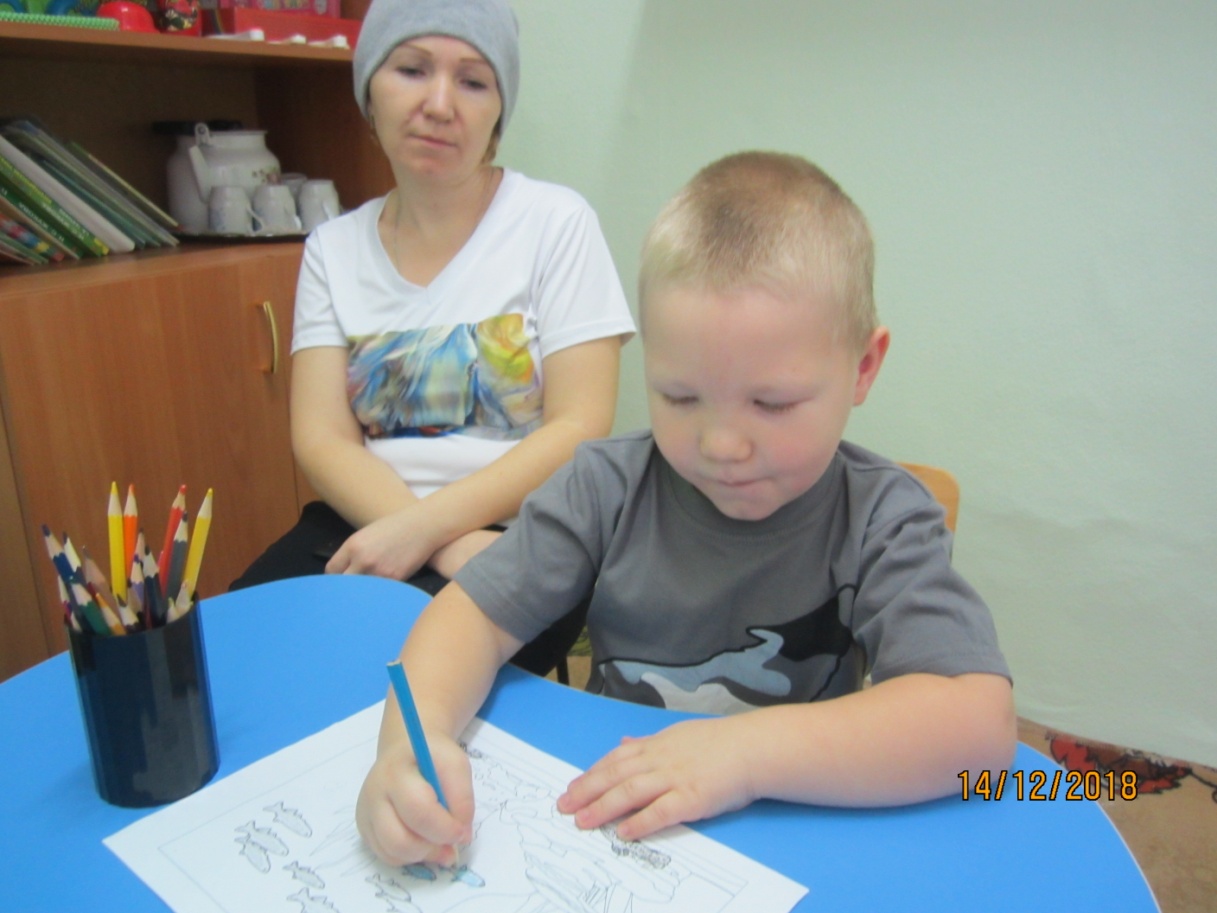 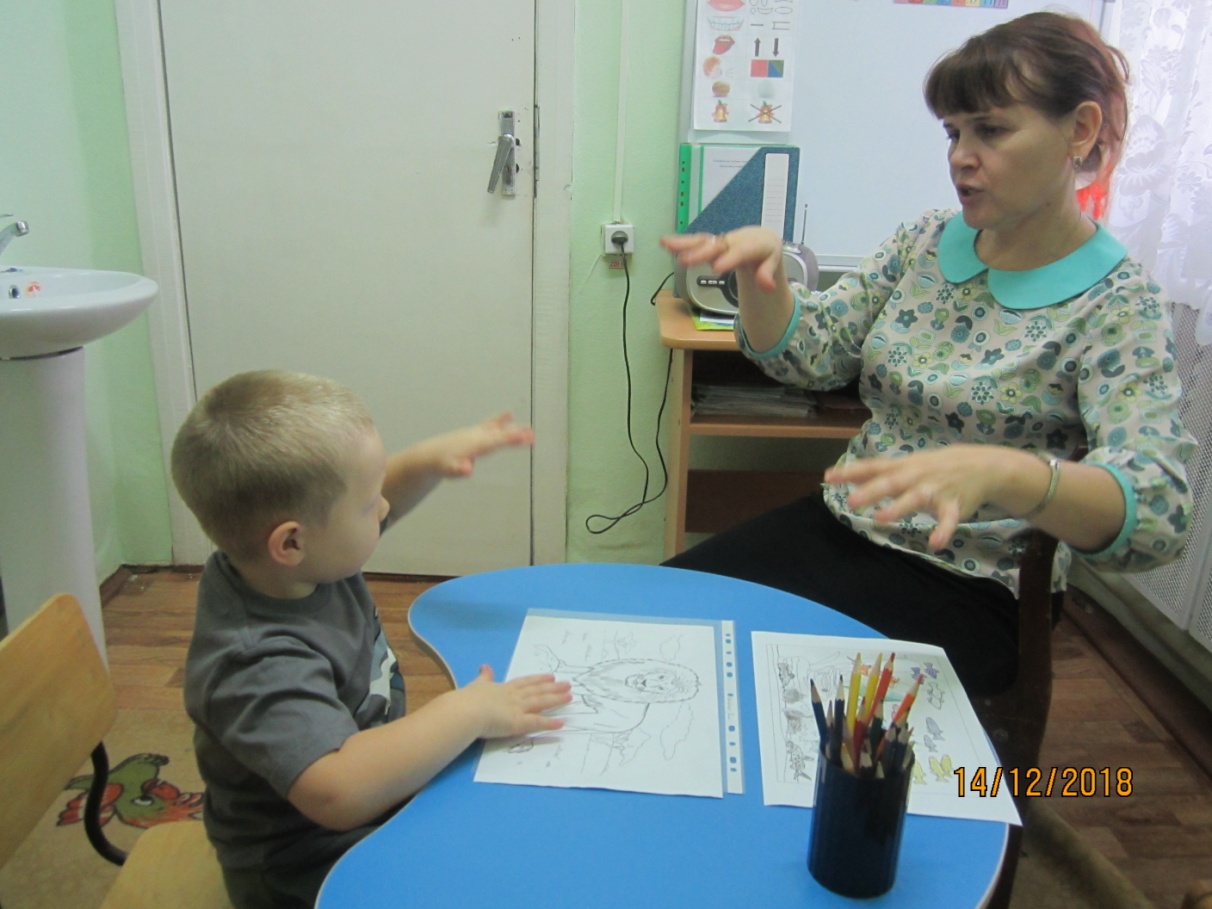 